§17851-A.  1998 Special Plan established1.  Establishment and applicability.  Effective July 1, 1998, there is established a special retirement plan to be known as the 1998 Special Plan.  The 1998 Special Plan applies to members in the following capacities:A.  Until September 1, 2002, law enforcement officers in the employment of the Department of Marine Resources on July 1, 1998, or hired thereafter;  [PL 2001, c. 559, Pt. RR, §5 (AMD); PL 2001, c. 559, Pt. RR, §17 (AFF).]B.  Until September 1, 2002, law enforcement officers in the employment of the Department of Inland Fisheries and Wildlife on July 1, 1998, or hired thereafter;  [PL 2001, c. 559, Pt. RR, §5 (AMD); PL 2001, c. 559, Pt. RR, §17 (AFF).]C.  Forest rangers in the employment of the former Department of Conservation on July 1, 1998, or hired thereafter by the former Department of Conservation or the Department of Agriculture, Conservation and Forestry;  [PL 2013, c. 405, Pt. D, §2 (AMD).]D.    [PL 1999, c. 731, Pt. CC, §4 (RP).]E.  Maine State Prison employees to whom section 17851, subsection 11, paragraph B applies and who were employed after August 31, 1984 and before January 1, 2000;  [PL 1999, c. 493, §4 (AMD).]F.  Airplane pilots in the employment of the State on July 1, 1998, or hired thereafter;  [PL 1997, c. 769, §11 (NEW).]G.  Liquor inspectors, including the Chief Inspector, in the employment of the Department of Public Safety, Bureau of Liquor Enforcement on July 1, 1998, or hired thereafter by the Department of Public Safety, Bureau of Liquor Enforcement or the Department of Administrative and Financial Services, Bureau of Alcoholic Beverages and Lottery Operations;  [PL 2013, c. 368, Pt. V, §4 (AMD).]H.  Firefighters in the employment of the Department of Defense, Veterans and Emergency Management at Bangor International Airport on July 1, 1998, or hired thereafter, provided the Federal Government pays annually to the retirement system the full employer cost of the participation of these employees;  [PL 1999, c. 493, §5 (AMD).]I.  Employees of the Department of Corrections or the Department of Administrative and Financial Services on January 1, 2000 or hired thereafter, other than those described in paragraph E, who are employed in a correctional facility, as defined in Title 34‑A, section 1001; or those whose duties involve contact with prisoners, probationers, parolees or juvenile offenders or any person employed as the supervisor of those employees.  Those employees of the Department of Corrections on January 3, 2006 whose positions were transferred to the Department of Administrative and Financial Services remain eligible for the 1998 Special Retirement Plan as long as they are assigned to work in a correctional facility, as defined in Title 34‑A, section 1001, or their duties involve contact with prisoners, probationers, parolees or juvenile offenders.  An employee of the Department of Administrative and Financial Services hired after January 3, 2006 to replace an employee whose position was transferred and who remained eligible for the 1998 Special Retirement Plan is also eligible for the plan as long as that employee is assigned to work in a correctional facility, as defined in Title 34‑A, section 1001, and that employee's duties involve contact with prisoners, probationers, parolees or juvenile offenders;  [PL 2005, c. 519, Pt. FF, §1 (AMD).]J.  Law enforcement officers in the employment of the Baxter State Park Authority on January 1, 2000 or hired thereafter;  [PL 2001, c. 409, §1 (AMD).]K.  The State Fire Marshal, the assistant state fire marshal-inspections or a state fire marshal inspector in the employment of the Department of Public Safety on January 1, 2000 or hired thereafter or, until June 30, 2020, a state fire marshal investigator, a state fire marshal senior investigator, a state fire marshal sergeant or an assistant state fire marshal-investigations in the employment of the Department of Public Safety on January 1, 2000 or hired thereafter;  [PL 2021, c. 398, Pt. LLL, §1 (AMD); PL 2021, c. 474, §1 (AMD).]L.  Oil and hazardous materials emergency response workers in the employment of the Department of Environmental Protection, Division of Response Services who participate in a standby rotation on January 1, 2002 or hired thereafter;  [PL 2019, c. 537, §1 (AMD); PL 2019, c. 541, §2 (AMD); PL 2019, c. 542, §1 (AMD).]M.  Capitol Police officers in the employment of the Department of Public Safety, Bureau of Capitol Police on July 1, 2002 or hired thereafter;  [RR 2019, c. 2, Pt. A, §2 (COR).]N.  Emergency communications specialists, emergency communications specialist - leads, emergency communications specialist - supervisors and emergency dispatch system administrators in the employment of the Department of Public Safety on July 1, 2020 who elect to participate in the 1998 Special Plan or hired thereafter;  [PL 2021, c. 398, Pt. KKK, §1 (AMD); PL 2021, c. 474, §2 (AMD).]Revisor's Note: (Paragraph N as enacted by PL 2019, c. 541, §4 is REALLOCATED TO TITLE 5, SECTION 17851-A, SUBSECTION 1, PARAGRAPH O)
Revisor's Note: (Paragraph N as enacted by PL 2019, c. 542, §3 is REALLOCATED TO TITLE 5, SECTION 17851-A, SUBSECTION 1, PARAGRAPH P)
O.  (REALLOCATED FROM T. 5, §17851-A, sub-§1, ¶N) Detectives in the employment of the office of investigations within the Department of the Secretary of State, Bureau of Motor Vehicles on July 1, 2020 who elect to participate in the 1998 Special Plan or hired thereafter;  [PL 2021, c. 474, §3 (AMD).]P.  (REALLOCATED FROM T. 5, §17851-A, sub-§1, ¶N) Detectives in the employment of the Office of the Attorney General on July 1, 2020 who elect to participate in the 1998 Special Plan or hired thereafter; and  [PL 2021, c. 474, §4 (AMD).]Q.  Until July 31, 2024, civilian employees whose job responsibilities include the handling, examination or analysis of digital or physical evidence in the employment of the Department of Public Safety, Maine State Police Crime Laboratory or computer crimes unit on October 1, 2021 or hired thereafter.  [PL 2023, c. 412, Pt. IIII, §1 (AMD).][PL 2023, c. 412, Pt. IIII, §1 (AMD).]2.  Qualification for benefits.  A member employed in any one or a combination of the capacities specified in subsection 1 after June 30, 1998 and before September 1, 2002 for employees identified in subsection 1, paragraphs A and B; after June 30, 1998 for employees identified in subsection 1, paragraphs C to H; after December 31, 1999 for employees identified in subsection 1, paragraphs I to K; any employee identified in subsection 1, paragraph M; after June 30, 2020 for employees identified in subsection 1, paragraphs N to P; after September 30, 2021 for employees identified in subsection 1, paragraph Q; and any employee identified in subsection 1, paragraph L, qualifies for a service retirement benefit if that member either:A.  Is at least 55 years of age and has completed at least 10 years of creditable service under the 1998 Special Plan in any one or a combination of the capacities; or  [PL 2003, c. 510, Pt. D, §1 (RPR); PL 2003, c. 510, Pt. D, §§6,7 (AFF).]B.  Has completed at least 25 years of creditable service in any one or a combination of the capacities specified in subsection 1, whether or not the creditable service included in determining that the 25-year requirement has been met was earned under the 1998 Special Plan or prior to its establishment.  [PL 2003, c. 510, Pt. D, §1 (RPR); PL 2003, c. 510, Pt. D, §§6,7 (AFF).][PL 2021, c. 474, §6 (AMD).]3.  Purchase of service credit to be used for qualification for benefits.  This subsection governs the use of purchased service credit in order to qualify for benefits.A.  For the purpose of meeting the qualification requirement of subsection 2, paragraph A:(1)  Service credit purchased by repayment of an earlier refund of accumulated contributions following termination of service is included only to the extent that time to which the refund relates was served after June 30, 1998 and before September 1, 2002 for employees identified in subsection 1, paragraphs A and B; after June 30, 1998 for employees identified in subsection 1, paragraphs C to H; after December 31, 1999 for employees identified in subsection 1, paragraphs I to K; after June 30, 2020 for employees identified in subsection 1, paragraphs N to P; and after September 30, 2021 for employees identified in subsection 1, paragraph Q in any one or a combination of the capacities specified in subsection 1.  Service credit may be purchased for service by an employee identified in subsection 1, paragraphs L and M regardless of when performed; and(2)  Service credit purchased other than as provided under subparagraph (1), including but not limited to service credit for military service, is not included.  [PL 2021, c. 474, §7 (AMD).]B.  For the purpose of meeting the qualification requirement of subsection 2, paragraph B:(1)  Service credit purchased by repayment of an earlier refund of accumulated contributions following termination of service is included if the time to which the refund relates was served in any one or a combination of the capacities specified in subsection 1, regardless of whether the time was served before or after the establishment of the 1998 Special Plan; and(2)  Service credit purchased other than as provided under subparagraph (1) is not included, except that service credit purchased for military service or for law enforcement service pursuant to section 17767 is included.  [PL 2019, c. 459, §2 (AMD).][PL 2021, c. 474, §7 (AMD).]4.  Computation of benefits.  The amount of the service retirement benefit for members qualified under subsection 2 must be computed as follows.A.  If all of the member's creditable service in any one or a combination of the capacities specified in subsection 1 was earned after June 30, 1998 and before September 1, 2002 for employees identified in subsection 1, paragraphs A and B; after June 30, 1998 for employees identified in subsection 1, paragraphs C to H; after December 31, 1999 for employees identified in subsection 1, paragraphs I to K; after December 31, 2001 for employees identified in subsection 1, paragraph L; after June 30, 2002 for employees identified in subsection 1, paragraph M; after June 30, 2020 for employees identified in subsection 1, paragraphs N to P; and after September 30, 2021 for employees identified in subsection 1, paragraph Q; if service credit was purchased by repayment of an earlier refund of accumulated contributions for service in any one or a combination of the capacities specified in subsection 1 after June 30, 1998 and before September 1, 2002 for employees identified in subsection 1, paragraphs A and B; after June 30, 1998 for employees identified in subsection 1, paragraphs C to H; after December 31, 1999 for employees identified in subsection 1, paragraphs I to K; after December 31, 2001 for employees identified in subsection 1, paragraph L; after June 30, 2002 for employees identified in subsection 1, paragraph M; after June 30, 2020 for employees identified in subsection 1, paragraphs N to P; and after September 30, 2021 for employees identified in subsection 1, paragraph Q; or if service credit was purchased by other than the repayment of an earlier refund and eligibility to make the purchase of the service credit, including, but not limited to, service credit for military service, was achieved after June 30, 1998 and before September 1, 2002 for employees identified in subsection 1, paragraphs A and B; after June 30, 1998 for employees identified in subsection 1, paragraphs C to H; after December 31, 1999 for employees identified in subsection 1, paragraphs I to K; after December 31, 2001 for employees identified in subsection 1, paragraph L; after June 30, 2002 for employees identified in subsection 1, paragraph M; after June 30, 2020 for employees identified in subsection 1, paragraphs N to P; and after September 30, 2021 for employees identified in subsection 1, paragraph Q, the benefit must be computed as provided in section 17852, subsection 1, paragraph A.(1)  If the member had 10 years of creditable service on July 1, 1993, the benefit under subsection 2, paragraph B must be reduced as provided in section 17852, subsection 3, paragraphs A and B.(2)  If the member had fewer than 10 years of creditable service on July 1, 1993, the benefit under subsection 2, paragraph B must be reduced by 6% for each year that the member's age precedes 55 years of age.  [PL 2021, c. 474, §8 (AMD).]B.  Except as provided in paragraphs D, E and F, if some part of the member's creditable service in any one or a combination of the capacities specified in subsection 1 was earned before July 1, 1998 for employees identified in subsection 1, paragraphs A to H; before January 1, 2000 for employees identified in subsection 1, paragraphs I to K; before January 1, 2002 for employees identified in subsection 1, paragraph L; before July 1, 2002 for employees identified in subsection 1, paragraph M; before July 1, 2020 for employees identified in subsection 1, paragraphs N to P; and before October 1, 2021 for employees identified in subsection 1, paragraph Q and some part of the member's creditable service in any one or a combination of the capacities specified in subsection 1 was earned after June 30, 1998 and before September 1, 2002 for employees identified in subsection 1, paragraphs A and B; after June 30, 1998 for employees identified in subsection 1, paragraphs C to H; after December 31, 1999 for employees identified in subsection 1, paragraphs I to K; after December 31, 2001 for employees identified in subsection 1, paragraph L; after June 30, 2002 for employees identified in subsection 1, paragraph M; after June 30, 2020 for employees identified in subsection 1, paragraphs N to P; and after September 30, 2021 for employees identified in subsection 1, paragraph Q, then the member's service retirement benefit must be computed in segments and the amount of the member's service retirement benefit is the sum of the segments.  The segments must be computed as follows:(1)  The segment or, if the member served in more than one of the capacities specified in subsection 1 and the benefits related to the capacities are not interchangeable under section 17856, segments that reflect creditable service earned before July 1, 1998 for employees identified in subsection 1, paragraphs A to H; before January 1, 2000 for employees identified in subsection 1, paragraphs I to K; before January 1, 2002 for employees identified in subsection 1, paragraph L; before July 1, 2002 for employees identified in subsection 1, paragraph M; before July 1, 2020 for employees identified in subsection 1, paragraphs N to P; and before October 1, 2021 for employees identified in subsection 1, paragraph Q or purchased by repayment of an earlier refund of accumulated contributions for service before July 1, 1998, for employees identified in subsection 1, paragraphs A to H; before January 1, 2000 for employees identified in subsection 1, paragraphs I to K; before January 1, 2002 for employees identified in subsection 1, paragraph L; before July 1, 2002 for employees identified in subsection 1, paragraph M; before July 1, 2020 for employees identified in subsection 1, paragraphs N to P; and before October 1, 2021 for employees identified in subsection 1, paragraph Q in a capacity or capacities specified in subsection 1 or purchased by other than the repayment of a refund and eligibility to make the purchase of the service credit, including, but not limited to, service credit for military service, was achieved before July 1, 1998 for employees identified in subsection 1, paragraphs A to H; before January 1, 2000 for employees identified in subsection 1, paragraphs I to K; before January 1, 2002 for employees identified in subsection 1, paragraph L; before July 1, 2002 for employees identified in subsection 1, paragraph M; before July 1, 2020 for employees identified in subsection 1, paragraphs N to P; and before October 1, 2021 for employees identified in subsection 1, paragraph Q, must be computed under section 17852, subsection 1, paragraph A.  If the member is qualified under subsection 2, paragraph B and:(a)  Had 10 years of creditable service on July 1, 1993, the amount of the segment or segments must be reduced as provided in section 17852, subsection 3, paragraphs A and B; or(b)  Had fewer than 10 years of creditable service on July 1, 1993, the amount of the segment or segments must be reduced as provided in section 17852, subsection 3‑A; and(2)  The segment that reflects creditable service earned after June 30, 1998 and before September 1, 2002 for employees identified in subsection 1, paragraphs A and B; after June 30, 1998 for employees identified in subsection 1, paragraphs C to H; after December 31, 1999 for employees identified in subsection 1, paragraphs I to K; after December 31, 2001 for employees identified in subsection 1, paragraph L; after June 30, 2002 for employees identified in subsection 1, paragraph M; after June 30, 2020 for employees identified in subsection 1, paragraphs N to P; and after September 30, 2021 for employees identified in subsection 1, paragraph Q or purchased by repayment of an earlier refund of accumulated contributions for service after June 30, 1998 and before September 1, 2002 for employees identified in subsection 1, paragraphs A and B; after June 30, 1998 for employees identified in subsection 1, paragraphs C to H; after December 31, 1999 for employees identified in subsection 1, paragraphs I to K; after December 31, 2001 for employees identified in subsection 1, paragraph L; after June 30, 2002 for employees identified in subsection 1, paragraph M; after June 30, 2020 for employees identified in subsection 1, paragraphs N to P; and after September 30, 2021 for employees identified in subsection 1, paragraph Q in any one or a combination of the capacities specified in subsection 1, or purchased by other than the repayment of a refund and eligibility to make the purchase of the service credit, including, but not limited to, service credit for military service, was achieved after June 30, 1998 and before September 1, 2002 for employees identified in subsection 1, paragraphs A and B; after June 30, 1998 for employees identified in subsection 1, paragraphs C to H; after December 31, 1999 for employees identified in subsection 1, paragraphs I to K; after December 31, 2001 for employees identified in subsection 1, paragraph L; after June 30, 2002 for employees identified in subsection 1, paragraph M; after June 30, 2020 for employees identified in subsection 1, paragraphs N to P; and after September 30, 2021 for employees identified in subsection 1, paragraph Q must be computed under section 17852, subsection 1, paragraph A.  If the member is qualified under subsection 2, paragraph B and:(a)  Had 10 years of creditable service on July 1, 1993, the segment amount must be reduced in the manner provided in section 17852, subsection 3, paragraphs A and B for each year that the member's age precedes 55 years of age; or(b)  Had fewer than 10 years of creditable service on July 1, 1993, the segment amount must be reduced by 6% for each year that the member's age precedes 55 years of age.  [PL 2021, c. 474, §9 (AMD).]C.    [PL 1999, c. 731, Pt. CC, §6 (RP).]D.  The service retirement benefit of a member who is a Maine State Prison employee to whom subsection 1, paragraph E applies, and who qualifies for service retirement benefits under subsection 2, paragraph B, must be computed under section 17852, subsection 1, paragraph A on the basis of all of the member's creditable service in the capacity specified in subsection 1, paragraph E regardless of whether the creditable service was earned before, on or after July 1, 1998, except that:(1)  If the member had 10 years of service on July 1, 1993, the benefit must be reduced as provided in section 17852, subsection 10, paragraph C, subparagraphs (1) and (2); or(2)  If the member had fewer than 10 years of creditable service on July 1, 1993, the benefit must be reduced as provided in section 17852, subsection 10, paragraph C‑1.  [PL 2001, c. 409, §5 (RPR).]E.  The service retirement benefit of a member to whom subsection 1, paragraph L applies and who qualifies for service retirement benefits under subsection 2 must be computed under section 17852, subsection 1, paragraph A on the basis of all of the member's creditable service in the capacity specified in subsection 1, paragraph L, regardless of when that creditable service was earned, except that for a member qualifying under subsection 2, paragraph B:(1)  If the member had 10 years of service on July 1, 1993, the benefit must be reduced as provided in section 17852, subsection 3, paragraphs A and B for each year the member's age precedes 55 years of age; or(2)  If the member had fewer than 10 years of creditable service on July 1, 1993, the benefit must be reduced by 6% for each year that the member's age precedes 55 years of age.  [PL 2001, c. 409, §5 (NEW).]F.  The service retirement benefit of a member to whom subsection 1, paragraph M applies and who qualifies for service retirement benefits under subsection 2 must be computed under section 17852, subsection 1, paragraph A on the basis of all of the member's creditable service in the capacity specified in subsection 1, paragraph M, regardless of when that creditable service was earned, except that for a member qualifying under subsection 2, paragraph B:(1)  If the member had 10 years of service on July 1, 1993, the benefit must be reduced as provided in section 17852, subsection 3, paragraphs A and B for each year the member's age precedes 55 years of age; or(2)  If the member had fewer than 10 years of creditable service on July 1, 1993, the benefit must be reduced by 6% for each year that the member's age precedes 55 years of age.  [PL 2017, c. 439, §4 (NEW).][PL 2021, c. 474, §§8, 9 (AMD).]5.  Contributions.  Notwithstanding any other provision of subchapter 3, after June 30, 1998 and before September 1, 2002 for employees identified in subsection 1, paragraphs A and B; after June 30, 1998 for employees identified in subsection 1, paragraphs C to H; after December 31, 1999 for employees identified in subsection 1, paragraphs I to K; after December 31, 2001 for employees identified in subsection 1, paragraph L; after June 30, 2002 for employees identified in subsection 1, paragraph M; after June 30, 2020 for employees identified in subsection 1, paragraphs N to P; and after September 30, 2021 for employees identified in subsection 1, paragraph Q, a member in the capacities specified in subsection 1 must contribute to the State Employee and Teacher Retirement Program or have pick-up contributions made at the rate of 8.65% of earnable compensation until the member has completed 25 years of creditable service as provided in this section and at the rate of 7.65% thereafter.[PL 2021, c. 474, §10 (AMD).]6.  Consequences of participation in retirement plan under section 17851, subsection 5-A, 6-A or 8-A.  Notwithstanding any other provision of law, a member in the capacities specified in subsection 1 who, prior to July 1, 1998 elected the retirement option provided in section 17851, subsection 5‑A, 6‑A or 8‑A is treated as follows under the 1998 Special Plan.A.  A member who made the election at the time of first employment in a position covered under section 17851, subsection 5‑A, 6‑A and 8‑A is considered to be a member under the 1998 Special Plan as of the date of hire.  Beginning July 1, 1998, a member covered by this paragraph shall contribute to the State Employee and Teacher Retirement Program or have pick-up contributions made at a rate of 8.65% of earnable compensation until completion of 25 years of creditable service and shall contribute at a rate of 7.65% thereafter.  [PL 2007, c. 491, §158 (AMD).]B.  A member who was serving in a position covered under section 17851, subsection 5‑A, 6‑A or 8‑A at the time of the election and who elected to participate in the retirement option prospectively from the time of election is considered to be a member under the 1998 Special Plan as of the effective date of the election.  Beginning July 1, 1998, a member covered by this paragraph shall contribute to the State Employee and Teacher Retirement Program or have pick-up contributions made at a rate of 8.65% of earnable compensation until completion of 25 years of creditable service and shall contribute at a rate of 7.65% thereafter.  [PL 2007, c. 491, §158 (AMD).]C.  A member who was serving in a position covered under section 17851, subsection 5‑A, 6‑A or 8‑A at the time of the election and who elected to participate in the retirement option prospectively from the time of election and also elected to purchase credit for service earned while serving in the same capacity before exercising the election is considered to be a member under the 1998 Special Plan as of the beginning date of the service for which credit is purchased, provided that all of the payments required under section 17852, subsection 5‑A, 6‑A or 7‑A are made before retirement.  If all the required payments are not made before retirement, that member is considered to be a member under the 1998 Special Plan as of the effective date of the election.  Beginning July 1, 1998, a member covered by this paragraph shall contribute to the State Employee and Teacher Retirement Program or have pick-up contributions made at a rate of 8.65% of earnable compensation until completion of 25 years of creditable service and shall contribute at a rate of 7.65% thereafter.  [PL 2007, c. 491, §158 (AMD).]Employee contributions and actuarial and administrative costs paid to the State Employee and Teacher Retirement Program by a member covered by this subsection may not be returned to that member, except that these employee contributions may be refunded to a member who terminates service and requests a refund under section 17705‑A.[PL 2007, c. 491, §158 (AMD).]6-A.  Consequences of participation in retirement plan under section 17851, subsection 12 or 13.  A member in the capacities specified in subsection 1, paragraphs J and K who, prior to January 1, 2000, elected the retirement option provided in section 17851, subsection 12 or 13 is treated as follows under the 1998 Special Plan.A.  A member who made the election at the time of first employment in a position covered under section 17851, subsection 12 or 13 is considered to be a member under the 1998 Special Plan as of the date of hire.  Beginning January 1, 2000, a member covered by this paragraph shall contribute to the State Employee and Teacher Retirement Program or have pick-up contributions made at a rate of 8.65% of earnable compensation until completion of 25 years of creditable service and shall contribute at a rate of 7.65% thereafter.  [PL 2007, c. 491, §159 (AMD).]B.  A member who was serving in a position covered under section 17851, subsection 12 or 13 at the time of the election and who elected to participate in the retirement option prospectively from the time of election is considered to be a member under the 1998 Special Plan as of the effective date of the election.  Beginning January 1, 2000, a member covered by this paragraph shall contribute to the State Employee and Teacher Retirement Program or have pick-up contributions made at a rate of 8.65% of earnable compensation until completion of 25 years of creditable service and shall contribute at a rate of 7.65% thereafter.  [PL 2007, c. 491, §159 (AMD).]C.  A member who was serving in a position covered under section 17851, subsection 12 or 13 at the time of the election and who elected to participate in the retirement option prospectively from the time of election and also elected to purchase credit for service earned while serving in the same capacity before exercising the election is considered to be a member under the 1998 Special Plan as of the beginning date of the service for which credit is purchased, as long as all of the payments required under section 17852, subsection 12 or 13 are made before retirement.  If all the required payments are not made before retirement, that member is considered to be a member under the 1998 Special Plan as of the effective date of the election.  Beginning January 1, 2000, for employees identified in subsection 1, paragraphs J and K, a member covered by this paragraph shall contribute to the State Employee and Teacher Retirement Program or have pick-up contributions made at a rate of 8.65% of earnable compensation until completion of 25 years of creditable service and shall contribute at a rate of 7.65% thereafter.  [PL 2007, c. 491, §159 (AMD).]Employee contributions and actuarial and administrative costs paid to the State Employee and Teacher Retirement Program by a member covered by this subsection may not be returned to that member, except that these employee contributions may be refunded to a member who terminates service and requests a refund under section 17705‑A.[PL 2007, c. 491, §159 (AMD).]6-B.  Consequences of participation in retirement plan under section 17851, subsection 14.  A member in the capacity specified in subsection 1, paragraph O who, prior to July 1, 2020, elected the retirement option provided in section 17851, subsection 14 is treated as follows under the 1998 Special Plan.A.  A member who made the election at the time of first employment in a position covered under section 17851, subsection 14 is considered to be a member under the 1998 Special Plan as of the date of hire. Beginning July 1, 2020, a member covered by this paragraph shall contribute to the State Employee and Teacher Retirement Program or have pick-up contributions made at a rate of 8.65% of earnable compensation until completion of 25 years of creditable service and shall contribute at a rate of 7.65% thereafter.  [PL 2019, c. 541, §10 (NEW).]B.  A member who was serving in a position covered under section 17851, subsection 14 at the time of the election and who elected to participate in the retirement option prospectively from the time of election is considered to be a member under the 1998 Special Plan as of the effective date of the election. Beginning July 1, 2020, a member covered by this paragraph shall contribute to the State Employee and Teacher Retirement Program or have pick-up contributions made at a rate of 8.65% of earnable compensation until completion of 25 years of creditable service and shall contribute at a rate of 7.65% thereafter.  [PL 2019, c. 541, §10 (NEW).]C.  A member who was serving in a position covered under section 17851, subsection 14 at the time of the election and who elected to participate in the retirement option prospectively from the time of election and also elected to purchase credit for service earned while serving in the same capacity before exercising the election is considered to be a member under the 1998 Special Plan as of the beginning date of the service for which credit is purchased, as long as all of the payments required under section 17852, subsection 15 are made before retirement. If all the required payments are not made before retirement, that member is considered to be a member under the 1998 Special Plan as of the effective date of the election. Beginning July 1, 2020, for employees identified in subsection 1, paragraph O, a member covered by this paragraph shall contribute to the State Employee and Teacher Retirement Program or have pick-up contributions made at a rate of 8.65% of earnable compensation until completion of 25 years of creditable service and shall contribute at a rate of 7.65% thereafter.  [PL 2021, c. 293, Pt. B, §3 (AMD).]Employee contributions and actuarial and administrative costs paid to the State Employee and Teacher Retirement Program by a member covered by this subsection may not be returned to that member, except that these employee contributions may be refunded to a member who terminates service and requests a refund under section 17705‑A.[PL 2021, c. 293, Pt. B, §3 (AMD).]SECTION HISTORYPL 1997, c. 769, §11 (NEW). PL 1999, c. 489, §14 (AMD). PL 1999, c. 493, §§4-10 (AMD). PL 1999, c. 731, §§CC4-6 (AMD). PL 2001, c. 409, §§1-6 (AMD). PL 2001, c. 559, §§RR5-9 (AMD). PL 2001, c. 559, §RR17 (AFF). PL 2001, c. 646, §§1-12 (AMD). PL 2003, c. 510, §§D1-5 (AMD). PL 2003, c. 510, §§D6,7 (AFF). PL 2005, c. 519, §FF1 (AMD). PL 2007, c. 137, §§14, 15 (AMD). PL 2007, c. 491, §§157-159 (AMD). PL 2009, c. 317, Pt. E, §§15, 16 (REV). PL 2013, c. 368, Pt. V, §4 (AMD). PL 2013, c. 405, Pt. D, §2 (AMD). PL 2017, c. 439, §§1-4 (AMD). PL 2019, c. 459, §2 (AMD). PL 2019, c. 482, §1 (AMD). PL 2019, c. 537, §§1-8 (AMD). PL 2019, c. 541, §§2-10 (AMD). PL 2019, c. 542, §§1-8 (AMD). RR 2019, c. 2, Pt. A, §§2-9 (COR). PL 2021, c. 293, Pt. B, §3 (AMD). PL 2021, c. 398, Pt. KKK, §1 (AMD). PL 2021, c. 398, Pt. LLL, §1 (AMD). PL 2021, c. 474, §§1-10 (AMD). PL 2023, c. 412, Pt. IIII, §1 (AMD). The State of Maine claims a copyright in its codified statutes. If you intend to republish this material, we require that you include the following disclaimer in your publication:All copyrights and other rights to statutory text are reserved by the State of Maine. The text included in this publication reflects changes made through the First Regular Session and the First Special Session of the131st Maine Legislature and is current through November 1, 2023
                    . The text is subject to change without notice. It is a version that has not been officially certified by the Secretary of State. Refer to the Maine Revised Statutes Annotated and supplements for certified text.
                The Office of the Revisor of Statutes also requests that you send us one copy of any statutory publication you may produce. Our goal is not to restrict publishing activity, but to keep track of who is publishing what, to identify any needless duplication and to preserve the State's copyright rights.PLEASE NOTE: The Revisor's Office cannot perform research for or provide legal advice or interpretation of Maine law to the public. If you need legal assistance, please contact a qualified attorney.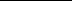 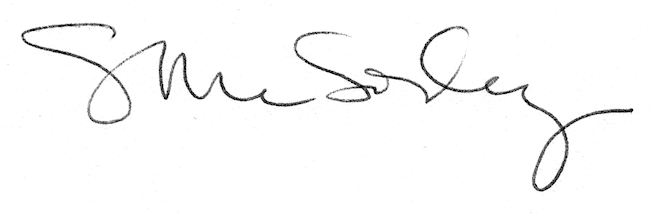 